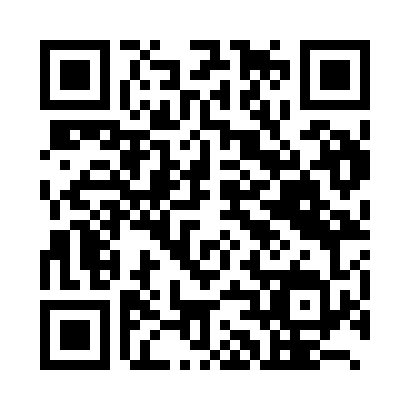 Prayer times for Shimamaki, JapanWed 1 May 2024 - Fri 31 May 2024High Latitude Method: NonePrayer Calculation Method: Muslim World LeagueAsar Calculation Method: ShafiPrayer times provided by https://www.salahtimes.comDateDayFajrSunriseDhuhrAsrMaghribIsha1Wed2:444:3411:373:306:408:232Thu2:424:3311:373:316:418:253Fri2:404:3211:373:316:428:274Sat2:384:3011:373:316:438:285Sun2:364:2911:363:326:458:306Mon2:344:2811:363:326:468:327Tue2:334:2611:363:326:478:338Wed2:314:2511:363:336:488:359Thu2:294:2411:363:336:498:3710Fri2:274:2311:363:336:508:3811Sat2:254:2211:363:346:518:4012Sun2:234:2111:363:346:528:4213Mon2:224:1911:363:346:538:4314Tue2:204:1811:363:356:548:4515Wed2:184:1711:363:356:558:4716Thu2:164:1611:363:356:568:4817Fri2:154:1511:363:366:578:5018Sat2:134:1411:363:366:588:5219Sun2:124:1311:363:366:598:5320Mon2:104:1311:363:377:008:5521Tue2:084:1211:363:377:018:5622Wed2:074:1111:363:377:028:5823Thu2:054:1011:373:387:038:5924Fri2:044:0911:373:387:049:0125Sat2:034:0911:373:387:059:0226Sun2:014:0811:373:397:069:0427Mon2:004:0711:373:397:079:0528Tue1:594:0711:373:397:089:0729Wed1:574:0611:373:407:099:0830Thu1:564:0511:373:407:109:0931Fri1:554:0511:373:407:109:11